Bac 2022 Amérique du Nord Jour 2					https://labolycee.org EXERCICE 1 commun à tous les candidats (10 points)La vitamine C sans sucreLa vitamine C, ou acide ascorbique, joue un rôle essentiel dans le métabolisme, dans la lutte contre les affections virales ou bactériennes, l’assimilation du fer… Elle ne peut pas être produite par l’organisme, mais on la trouve dans de nombreux aliments (fruits, légumes, œufs, beurre, etc.) dans des quantités variables. Dans le commerce, on trouve de l’acide ascorbique sous forme de comprimés contenant de l’aspartame. L’aspartame, édulcorant de synthèse, est choisi pour son haut pouvoir sucrant et sa faible teneur en calories.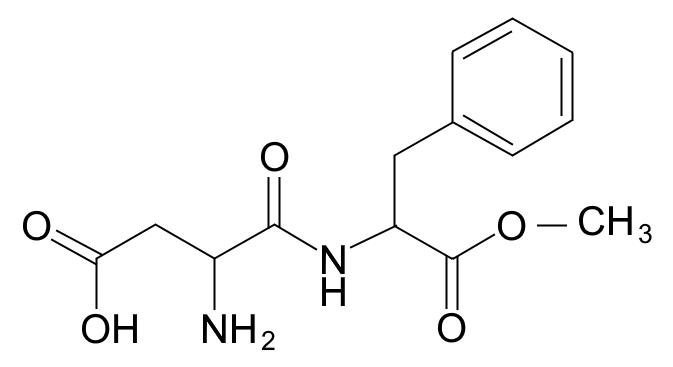 Donnée :Table des nombres d’onde de vibrations de valence de quelques liaisonsF : fort ; m : moyen ; f : faibleA. La molécule d’aspartame et un précurseur de sa synthèse, l’acide aspartiqueA.1.	Dans le tableau en annexe à rendre avec la copie, trois groupes caractéristiques présents dans l’aspartame sont entourés. Nommer la famille fonctionnelle correspondant à chaque groupe caractéristique.L’aspartame peut être synthétisé en laboratoire à partir de l’acide aspartique dont la formule topologique est donnée ci-dessous :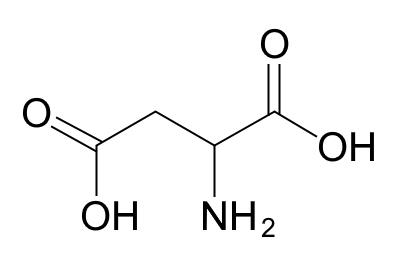 A.2.	Représenter la formule semi-développée de l’acide aspartique.Les spectres, obtenus par spectroscopie infrarouge, de l’aspartame et de l’acide aspartique sont présentés ci-après :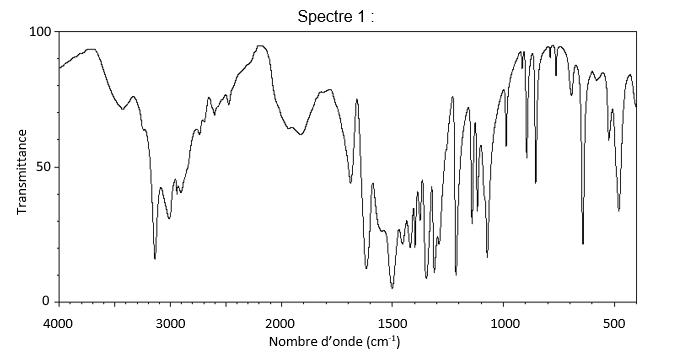 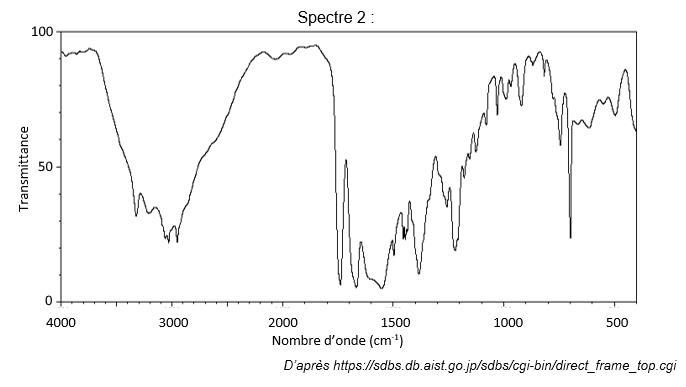 A.3.	À l’aide de la table des nombres d’onde de vibrations de valence, identifier le spectre de l’aspartame. Justifier le choix.B.	Une étape de la synthèse de l’aspartameLa synthèse de l’aspartame nécessite une dizaine d’étapes. Une des premières étapes, consiste à transformer l’espèce chimique (A) pour former l’espèce chimique (C) :C12H13O6N(s) + C7H8O(ℓ) → C19H19O6N(ℓ) + H2O(ℓ)(A)                  (B)                (C)Plusieurs protocoles effectués à la même température sont envisagés. Les résultats expérimentaux sont présentés dans le tableau ci-dessous :Données :masses molaires moléculaires des espèces chimiques A, B et C :M(A) = 267 g·mol‒1            M(B) = 108 g·mol‒1            M(C) = 447 g·mol‒1masse volumique de l’espèce chimique B : B = 1,04 g·mL‒1.B.1.	Déterminer le volume de réactif (B) liquide à prélever dans le protocole 1.B.2.	Déterminer la valeur du rendement η1 de la synthèse avec le protocole 1.B.3.	Expliquer pourquoi la valeur du rendement du protocole 1 est supérieure à celle du protocole 2. Proposer un autre protocole pour améliorer ce rendement.B.4.	En exploitant les informations du tableau précédent, identifier le rôle joué par le palladium sur carbone. Justifier.C.	L’acide ascorbiqueL’acide ascorbique est un acide faible de formule C6H8O6.On dissout un comprimé de 0,50 g d’acide ascorbique dans l’eau. Le volume de la solution obtenue est de 200,0 mL.Données :masse molaire de l’acide ascorbique M(C6H8O6) = 176 g·mol‒1 ;conductivités ioniques molaires :C.1.	Choisir, parmi les trois propositions suivantes, la valeur de la concentration c en quantité de matière apportée d’acide ascorbique en justifiant la réponse :a. 1,4 × 10-5 mol·L‒1                    b. 1,4 × 10‒2 mol·L‒1                    c. 2,5 mol·L‒1C.2.	Écrire l’équation de la réaction modélisant la transformation prenant place entre l’acide ascorbique et l’eau.La valeur du pH à l’équilibre de la solution obtenue en dissolvant le comprimé est de 2,9.C.3.	Montrer qu’à l’équilibre, la constante d’acidité KA peut s’écrire :avec c°= 1 mol·L‒1 la concentration standard et c la concentration en quantité de matière apportée d’acide ascorbique.C.4.	Déterminer la valeur de la constante d’acidité KA puis le pKA du couple acide ascorbique/ion ascorbate.C.5.	Représenter le diagramme de prédominance du couple ascorbique/ion ascorbate et en déduire la forme majoritaire de ce couple dans l’estomac où le pH vaut environ 2.Le fabricant fournit les informations suivantes :Ce que contient LAROSCORBINE 500 mg SANS SUCRE, comprimé à croquer édulcoré à l’aspartamePour un comprimé à croquer, les substances actives sont :Vitamine C …………………………………………………………………………………………… 500,00 mgSous forme d’acide ascorbique …………………………………………………………………. 200,00 mgSous forme d’ascorbate de sodium …………………………………………………………….. 337,40 mgOn souhaite vérifier l’information concernant la masse d’acide ascorbique présent dans un comprimé.On dissout un comprimé de vitamine C dans l’eau distillée pour obtenir une solution S de volume V0 égal à 250,0 mL. On prélève un volume V = 40,0 mL de cette solution S que l’on titre par un suivi conductimétrique avec une solution d’hydroxyde de sodium de concentration en quantité de matière cB = 2,00 × 10-2 mol·L‒1.C.6.	Écrire l’équation de la réaction support du titrage.C.7.	Réaliser un schéma légendé du dispositif expérimental du titrage.La courbe ci-dessous, obtenue lors du titrage, représente l’évolution de la conductivité σ du milieu réactionnel en fonction du volume d’hydroxyde de sodium VB versé : σ en mS·cm‒1.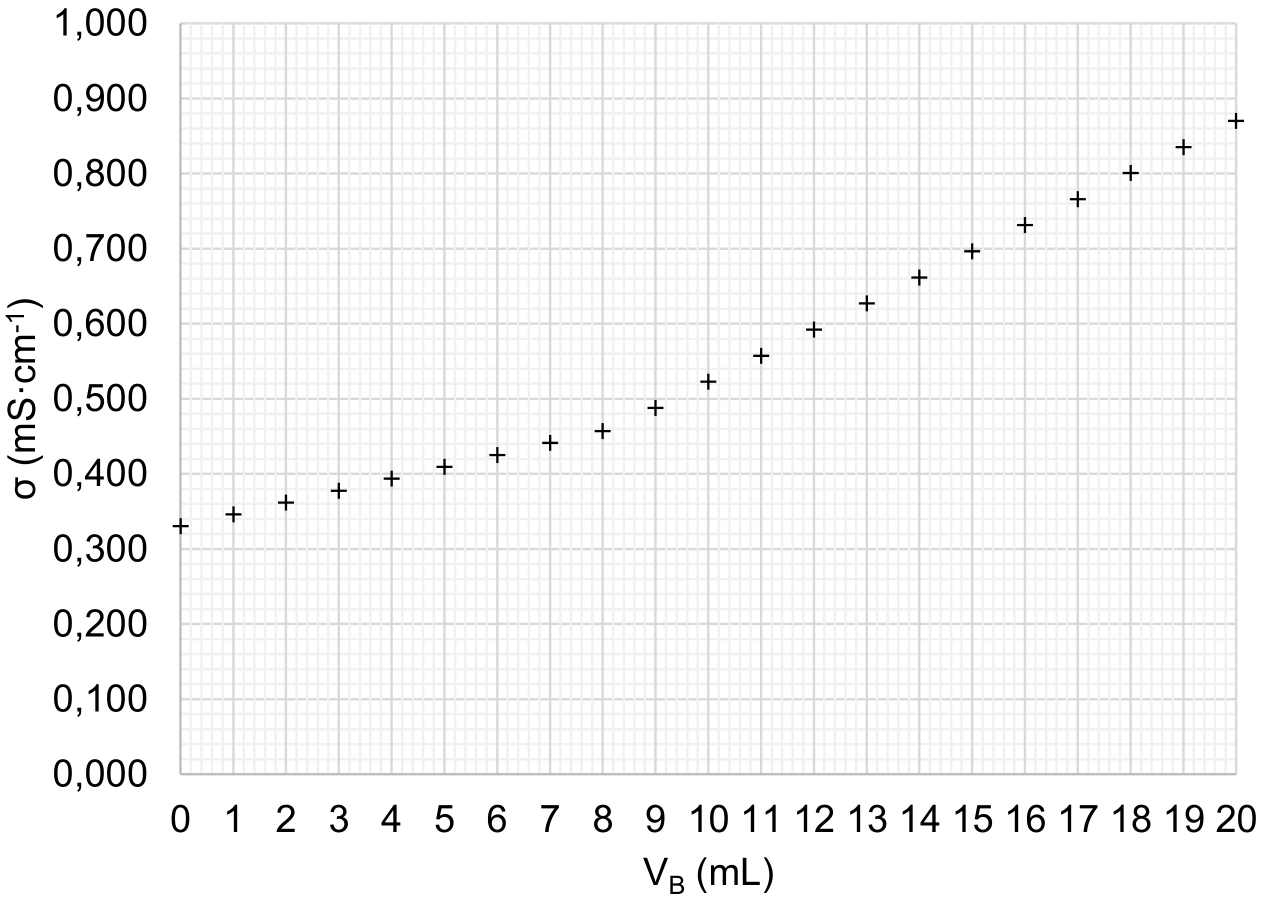 C.8.	Interpréter qualitativement l’évolution de la pente de la courbe de titrage.C.9.	Déterminer la concentration en quantité de matière d’acide ascorbique de la solution titrée.C.10.	En déduire la valeur de la masse m d’acide ascorbique contenue dans un comprimé.On estime l’incertitude-type associée à cette mesure à u(m) = 0,01 g.C.11.	Écrire la masse trouvée à la question précédente avec un nombre adapté de chiffres significatifs.C.12.	Comparer la valeur mesurée à la valeur de référence en calculant le rapport  et commenter.ANNEXE À RENDRE AVEC LA COPIEExercice 1 – Question A.1.LiaisonFamille chimiqueNombre d’onde  (cm-1)IntensitéO ‒ HlibreAlcool libre3580 ‒ 3670FO ‒ HliéAlcool lié3200 ‒ 3400FN ‒ HAmine primaire3100 ‒ 3500 (2 bandes)mN ‒ HAmine secondaire3100 ‒ 3500mN ‒ HAmide3100 ‒ 3500(1 bande amide II et 2bandes amines I)F= Ctri ‒ HAlcène3000 ‒ 3100m= Ctri ‒ HAromatique3030 ‒ 3080m= Ctri ‒ HAldéhyde2700 ‒ 2900mO ‒ HAcide carboxylique2500 ‒ 3200FCtri = OAldéhyde et cétone1650 ‒ 1730FCtri = OAcide carboxylique1680 ‒ 1710FCtri = OEster1700 ‒ 1740FCtri = OAmide1650 ‒ 1700FCtri = CtriAlcène1000 ‒ 1250mCtri = CtriAromatique1600 ‒ 1450(3 à 4 bandes)mN ‒ HAmine ou amide1560 ‒ 1640F ou mCtét ‒ HAlcane1000 ‒ 1250FCtét ‒ OAlcool1050 ‒ 1450FCtét ‒ NAmine1000 ‒ 1400ProtocoleMasse deréactif A(g)Quantité dematière duréactif B(mol)Masse deproduit C(g)Rendementη (%)Durée(h)En 
présence de palladium 
sur carbone13,009,63 × 10‒34,12  ?1oui22,579,63 × 10‒33,44801oui32,579,63 × 10‒33,44802nonIonC6H7O6‒Na+HO‒λ° en mS·m2·mol‒13,425,0119,9Formule topologique de l’aspartame :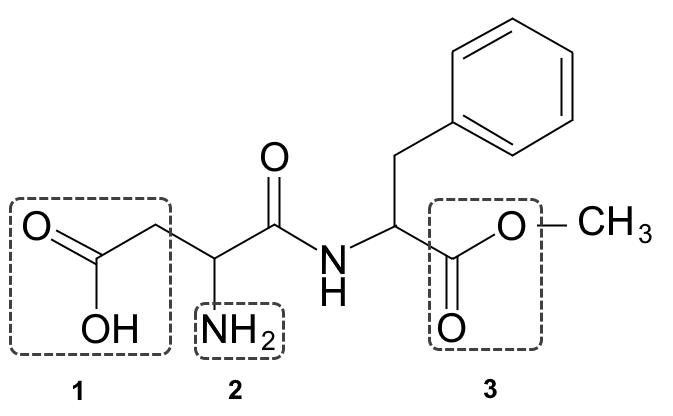 Familles fonctionnelles :1 : ………………………………….2 : ………………………………….3 : ………………………………….